April 19th, 2019  9:00 a.m. – 10:00 a.m.One Civic Plaza 11th FloorED Conference RoomAGENDAWelcome & Introductions – ChairAdditions/deletions to agenda—Chair Approval March 19th, 2019 minutes —ChairCity News & Updates – Synthia R. Jaramillo, City StaffMeeting w/CAO Date OptionsAlbuquerque Fire Rescue Fire Ordinance DiscussionSBRAC Quarterly Report Update – City Staff Subcommittee Updates – Kristelle Siarza, ChairUpdate on City Council Outreach Ordinance(s) Updates:City of Albuquerque Sick Leave Ordinance Update (O-18-46) Plastic Bag Ordinance Proposed (O-19-48) – Old Business: "Business Best Practices" Manual Idea Discussion Continued Discussion AdjournCity of AlbuquerqueSmall BusinessRegulatory Advisory CommissionCity of AlbuquerqueSmall BusinessRegulatory Advisory Commission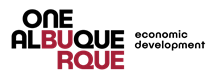 Chair:   Kristelle C. Siarza                          Vice Chairman: Tim Nisly                   Ex-Officio Member: Synthia R. Jaramillo City Legal: Leigh Brunner                                Staff:  L. Pedraza           J. WaltersCommissioners:   Paulette Baca                                Matthew Biggs                                Kenneth J. Carson                               Myra Ghattas                                Michael M. Silva Jr.Commissioners:   Paulette Baca                                Matthew Biggs                                Kenneth J. Carson                               Myra Ghattas                                Michael M. Silva Jr.